Supplementary InformationCis and trans chromosomal interactions define pericentric boundaries in the absence of conventional heterochromatin Lakshmi Sreekumar*, Priya Jaitly*, Yao Chenǂ, Bhagya C. Thimmappa*,1, Amartya Sanyalǂ, Kaustuv Sanyal*,2*Molecular Biology and Genetics Unit, Jawaharlal Nehru Centre for Advanced Scientific Research, Bangalore, India; ǂ School of Biological Sciences, Nanyang Technological University, 60 Nanyang Drive, Singapore 6375511Present address: Bhagya C. Thimmappa, Department of Biochemistry, Robert-Cedergren Centre for Bioinformatics and Genomics, University of Montreal, 2900 Edouard-Montpetit, Montreal, H3T1J4, QC, Canada2corresponding author Kaustuv Sanyal
Molecular Biology & Genetics Unit
Jawaharlal Nehru Centre for Advanced Scientific Research   
Jakkur, Bangalore - 560064
India
Email: sanyal@jncasr.ac.in
Telephone: +91-80-2208 2878
Fax: +91-80-2208 2766
Homepage: http://www.jncasr.ac.in/sanyal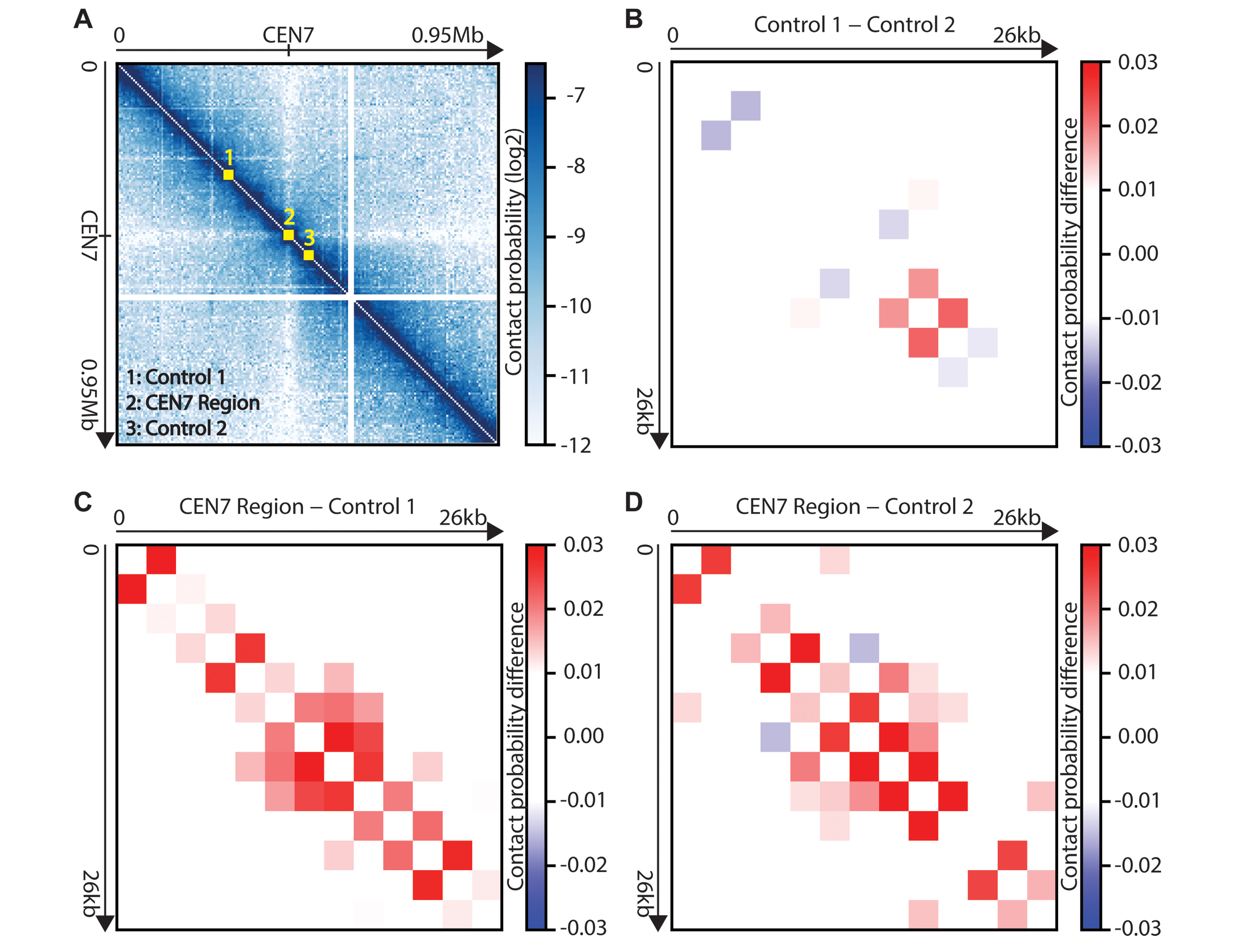 Figure S1. The intrachromosomal Hi-C interactions of C. albicans (A) The chromosome-wide contact probability heatmap (bin size= 5 kb) of Chr7. Yellow boxes represent three 26 kb regions, including the CEN7 region (pericentric) and two randomly-selected control regions - one 150 kb upstream (control 1) and the other 50 kb downstream (control 2) of CEN7 respectively. Color bar denotes log2 contact probability. (B-D) Subtraction matrices between the regions were plotted as heatmaps (bin size= 2 kb). The regions are mentioned on the top of each heatmap. Color bars denote differences in contact probabilities between regions.  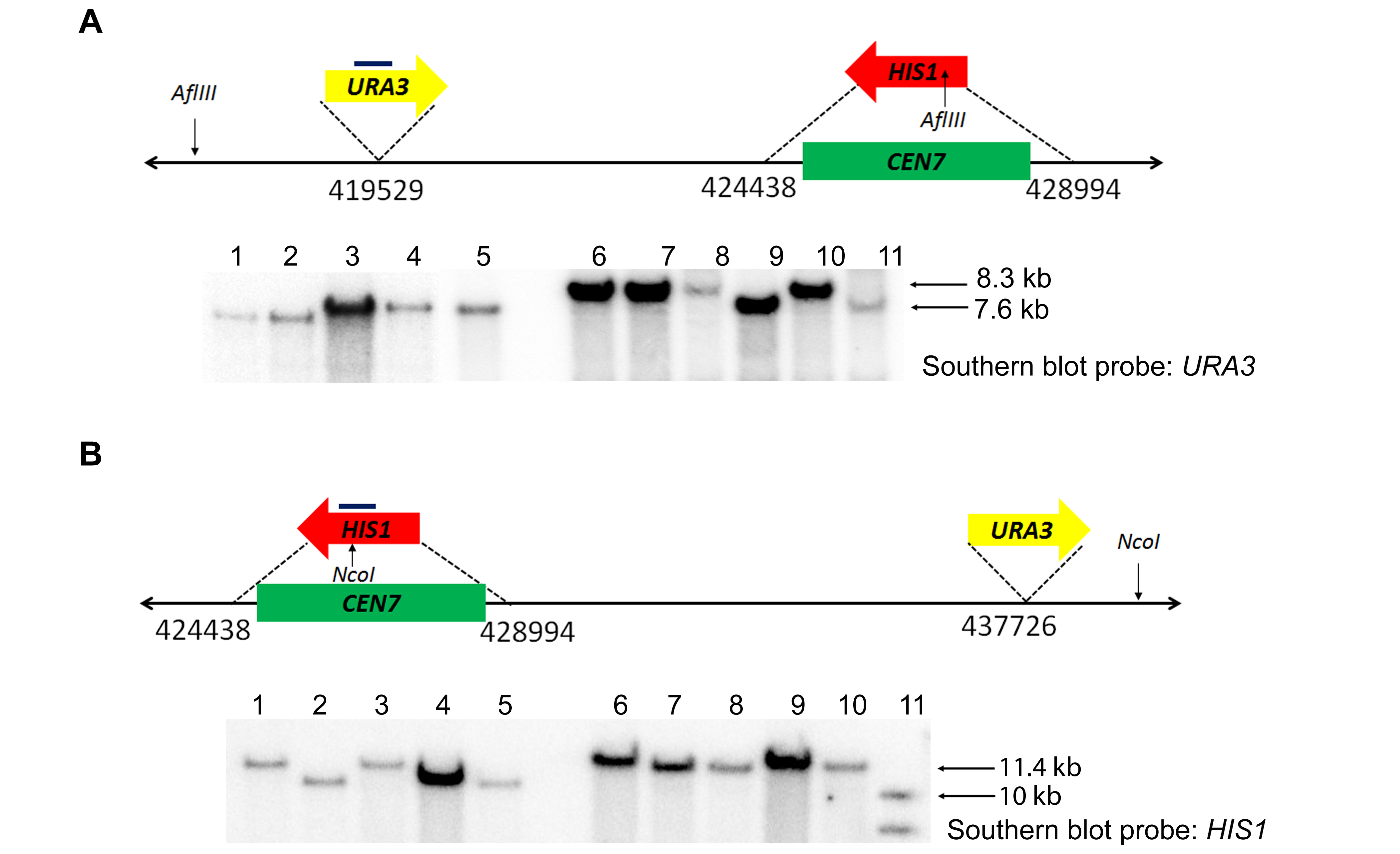 Figure S2. Southern analysis of CEN7 deleted strains. (A) A line diagram showing restriction sites of pericentromeres of Chr7 when URA3 (yellow arrow) is located at L4 at a site 7.7 kb left of CEN7. CEN7 (Ca21Chr7 424475-428993) (green) has been replaced by HIS1 (red). Genomic DNA from strains LSK445, LSK446, LSK 447, LSK 448, LSK449, LSK450, LSK451, LSK452, LSK453, LSK454 and LSK455 (lanes 1-11) were digested with AflIII, Southern hybridized and probed with a URA3 fragment. The desired band of 8.3 kb suggests the presence of URA3 and HIS1 on the same homolog of Chr7. (B) A line diagram showing restriction digestion of pericentromeres of Chr7 when URA3 is located at R4 at a site 10.4 kb right of CEN7. CEN7 (Ca21Chr7 424475-428993) has been replaced by HIS1. Genomic DNA from strains LSK459, LSK460, LSK461, LSK462, LSK463, LSK464, LSK465, LSK466, LSK467 and LSK468 (lanes 1-10) were digested with NcoI, Southern hybridized and probed with a HIS1 fragment. The desired band of 11.4 kb suggests the presence of URA3 and HIS1 on the same homolog of Chr7. 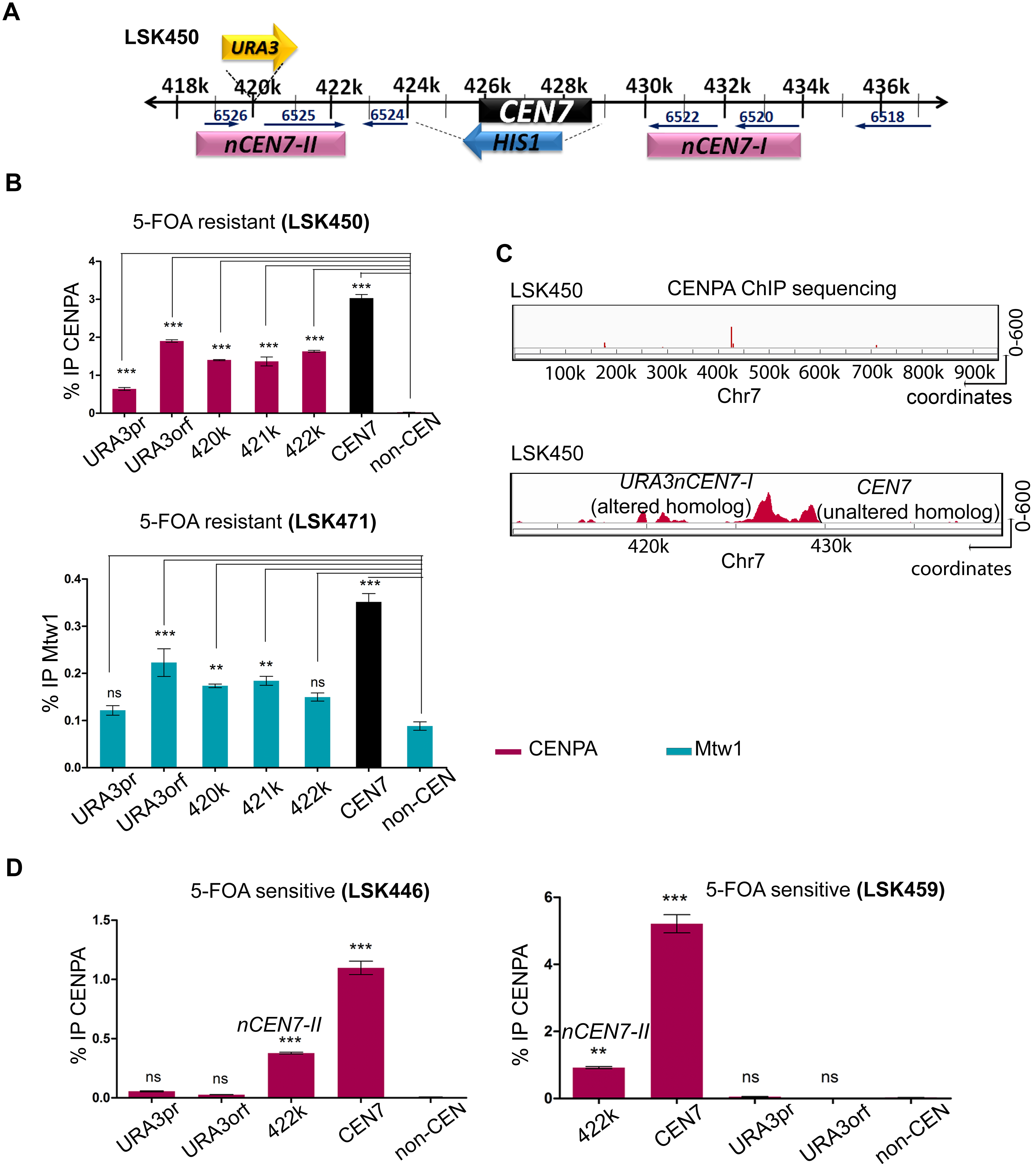 Figure S3. Neocentromeres form within the 25 kb CFCC. (A) In the diploid C. albicans, only one homolog of Chr7 where CEN7 (Ca21Chr7 424475-428994) has been replaced with HIS1 in a URA3 integrant (Ca21Chr7 419529-419530) is shown. (B) Relative enrichment of CENPA at native CEN7 from the unaltered homolog (black) and the neocentromere locus, URA3nCEN7-I (red) in the 5-FOA resistant strain LSK450 (CSE4/CSE4-GFP-CSE4 L4/L4::URA3 CEN7/CEN7::HIS1) (top). Relative enrichment of Mtw1 at CEN7 (black bar) and URA3nCEN7-I (blue) at the native centromere (427k) in LSK471 (CSE4/CSE4-GFP-CSE4 L4/L4::URA3 CEN7/CEN7::HIS1MTW1/MTW1-TAP) (bottom). Relative enrichment profiles of CENPA and Mtw1 indicate that the neocentromere formed on the CEN7 deleted homolog (URA3nCEN7-II) was mapped to a region surrounding the integration locus (Ca21Chr7 435078-440387) (***p<0.001, ** p<0.01, ns p>0.05). (C) CENPA ChIP-sequencing confirmed the presence of the neocentromere in the strain LSK450, where the profile is a combination of two peaks, the one at CEN7 is on the unaltered homolog the one at URA3nCEN7-I is on the altered CEN7 deleted homolog. A 30 kb region harboring CEN7 depicts the track height (as on IGV) on the y-axis and coordinates on the x-axis. (D) CENPA ChIP followed by qPCR in the 5-FOA-sensitive strains LSK446 (CSE4/CSE4-GFP-CSE4 L4/L4::URA3 CEN7/CEN7::HIS1) (left) and LSK459 (CSE4/CSE4-GFP-CSE4 R4/R4::URA3 CEN7/CEN7::HIS1) (right) indicates that neocentromeres are activated at the previously identified hotspot nCEN7-II. There was no significant CENPA enrichment detected on URA3. The experiment was performed in two independent transformants for each type of neocentric strain. Statistical significance was determined by one-way ANOVA followed by Bonferroni post-test (*** p<0.001, ** p<0.01, ns: p>0.05).Table S1. Coordinates for URA3 integration sites in C. albicansTable S2. Southern blot strategy for CEN7 deleted strainsTable S3. Neocentromere coordinates of CEN7 deleted strains (from CENPA ChIP-sequencing analysis)Table S4. Strains used in the studyTable S5. Primers used in the studyLiterature cited:Joglekar, A. P., D. Bouck, K. Finley, X. Liu, Y. Wan et al., 2008 Molecular architecture of the kinetochore-microtubule attachment site is conserved between point and regional centromeres. J Cell Biol 181: 587-594.Thakur, J., and K. Sanyal, 2013 Efficient neocentromere formation is suppressed by gene conversion to maintain centromere function at native physical chromosomal loci in Candida albicans. Genome Res 23: 638-652.TYPE OF INSERTIONCOORDINATE OF INSERTIONDISTANCE FROM MID-CENL5Ca21Chr7 417202-41720310 kb (left of CEN7)L4Ca21Chr7 419529-4195307.7 kb (left of CEN7)L3Ca21Chr7 422037-4220385.2 kb (left of CEN7)L2Ca21Chr7 423682-4236833.5 kb (left of CEN7)L1Ca21Chr7 425563-4255641.7 kb (left of CEN7)R1Ca21Chr7 429198-4291991.9 kb (right of CEN7)R2Ca21Chr7 432145-4321464.9 kb (right of CEN7)R3Ca21Chr7 434069-4340706.8 kb (right of CEN7)R4Ca21Chr7 437729-43773010.4 kb (right of CEN7)R5Ca21Chr7 443546-44354716.2 kb (right of CEN7)far-CEN7Ca21Chr7 299510-299511127 kb (left of CEN7)CEN5intCa21Chr5 477918-4779197.5 kb (right of CEN5)STRAINRESTRICTION ENZYME PRIMERS USED TO AMPLIFY PROBE (LENGTH OF PROBE)SIZE OF THE EXPECTED BAND/WILD TYPE4.5 kb CEN7 deletion in URA3 at L4 locus (LSK450)AflIIIURAR3T1, URA3 RT4 (870 bp)8.3/7.6 kb4.5 kb CEN7 deletion in URA3 at R4 locus (LSK465)NcoIHIS ORF_2, HIS ORF_1 (480 bp)11.4/10 kbSTRAINDESCRIPTIONCOORDINATES FOR NEOCENTROMERELSK4504.5 kb CEN7 deleted in 5-FOA resistant URA3 integrant (R4)Ca21Chr7 419629-422084LSK4654.5 kb CEN7 deleted in 5-FOA resistant URA3 integrant (L4)Ca21Chr7 435078-440387NAMEGENOTYPE DESCRIPTION REFERENCEJ200Δura3::imm434/ Δura3::imm434 Δhis1::hisG/ Δhis1::hisG arg4::HIS1/ARG4 CSE4/CSE4-TAP(NAT)CSE4-TAP(NAT) in RM1000AH(Thakur and Sanyal 2013)8675Δura3::imm434/Δura3::imm434, Δhis1::hisG/Δhis1::hisG ,Δarg4::hisG/Δarg4::hisG, CSE4-GFP-CSE4/CSE4CSE4-GFP-CSE4/CSE4(Joglekar et al. 2008)LSK401Δura3::imm434/ Δura3::imm434 Δhis1::hisG/ Δhis1::hisG arg4::HIS1/ARG4 L5/L5::URA3 CSE4/CSE4-TAP(NAT)L5_T1This studyLSK402Δura3::imm434/ Δura3::imm434 Δhis1::hisG/ Δhis1::hisG arg4::HIS1/ARG4  L5/L5::URA3 CSE4/CSE4-TAP(NAT)L5_T2This studyLSK403Δura3::imm434/ Δura3::imm434 Δhis1::hisG/ Δhis1::hisG arg4::HIS1/ARG4 L5/L5::URA3 CSE4/CSE4-TAP(NAT)L5_T3This studyLSK404Δura3::imm434/ Δura3::imm434 Δhis1::hisG/ Δhis1::hisG arg4::HIS1/ARG4 L4/L4::URA3CSE4/CSE4-TAP(NAT)L4_T1This studyLSK405Δura3::imm434/ Δura3::imm434 Δhis1::hisG/ Δhis1::hisG arg4::HIS1/ARG4 L4/L4::URA3CSE4/CSE4-TAP(NAT)L4_T2This studyLSK406Δura3::imm434/ Δura3::imm434 Δhis1::hisG/ Δhis1::hisG arg4::HIS1/ARG4 L4/L4::URA3 CSE4/CSE4 -TAP(NAT)L4_T3This studyLSK407Δura3::imm434/ Δura3::imm434 Δhis1::hisG/ Δhis1::hisG arg4::HIS1/ARG4 L3/L3::URA3 CSE4/CSE4-TAP(NAT)L3_T1This studyLSK408Δura3::imm434/ Δura3::imm434 Δhis1::hisG/ Δhis1::hisG arg4::HIS1/ARG4 L3/L3::URA3 CSE4/CSE4-TAP(NAT)L3_T2This studyLSK409Δura3::imm434/ Δura3::imm434 Δhis1::hisG/ Δhis1::hisG arg4::HIS1/ARG4 L3/L3::URA3 CSE4/CSE4-TAP(NAT)L3_T3This studyLSK410Δura3::imm434/ Δura3::imm434 Δhis1::hisG/ Δhis1::hisG arg4::HIS1/ARG4 L2/L2::URA3 CSE4/CSE4-TAP(NAT)L2_T1This studyLSK411Δura3::imm434/ Δura3::imm434 Δhis1::hisG/ Δhis1::hisG arg4::HIS1/ARG4 L2/L2::URA3 CSE4/CSE4-TAP(NAT)L2_T2This studyLSK412Δura3::imm434/ Δura3::imm434 Δhis1::hisG/ Δhis1::hisG arg4::HIS1/ARG4 L2/L2::URA3 CSE4/CSE4-TAP(NAT)L2_T3This studyLSK413Δura3::imm434/ Δura3::imm434 Δhis1::hisG/ Δhis1::hisG arg4::HIS1/ARG4 L1/L1::URA3 CSE4/CSE4-TAP(NAT) L1_T1This studyLSK414Δura3::imm434/ Δura3::imm434 Δhis1::hisG/ Δhis1::hisG arg4::HIS1/ARG4 L1/L1::URA3 CSE4/CSE4-TAP(NAT) L1_T2This studyLSK415Δura3::imm434/ Δura3::imm434 Δhis1::hisG/ Δhis1::hisG arg4::HIS1/ARG4 L1/L1::URA3 CSE4/CSE4TAP(NAT) L1_T3This studyJ151Δura3::imm434/ Δura3::imm434 Δhis1::hisG/ Δhis1::hisG arg4::HIS1/ARG4 CEN7/CEN7::URA3 CSE4/CSE4-TAP(NAT) CEN7::URA3_T1(Thakur and Sanyal 2013)J153Δura3::imm434/ Δura3::imm434 Δhis1::hisG/ Δhis1::hisG arg4::HIS1/ARG4 CEN7/CEN7::URA3 CSE4/CSE4-TAP(NAT) CEN7::URA3_T2(Thakur and Sanyal 2013)J154Δura3::imm434/ Δura3::imm434 Δhis1::hisG/ Δhis1::hisG arg4::HIS1/ARG4 CEN7/CEN7::URA3 CSE4/CSE4-TAP(NAT) CEN7::URA3_T3(Thakur and Sanyal 2013)LSK416Δura3::imm434/ Δura3::imm434 Δhis1::hisG/ Δhis1::hisG arg4::HIS1/ARG4 R1/R1::URA3 CSE4/CSE4-TAP(NAT)R1_T1This studyLSK417Δura3::imm434/ Δura3::imm434 Δhis1::hisG/ Δhis1::hisG arg4::HIS1/ARG4 R1/R1::URA3 CSE4/CSE4-TAP(NAT)R1_T2This studyLSK418Δura3::imm434/ Δura3::imm434 Δhis1::hisG/ Δhis1::hisG arg4::HIS1/ARG4 R1/R1::URA3 CSE4/CSE4-TAP(NAT)R1_T3This studyLSK419Δura3::imm434/ Δura3::imm434 Δhis1::hisG/ Δhis1::hisG arg4::HIS1/ARG4 R2/R2::URA3 CSE4/CSE4-TAP(NAT)R2_T1This studyLSK420Δura3::imm434/ Δura3::imm434 Δhis1::hisG/ Δhis1::hisG arg4::HIS1/ARG4 R2/R2::URA3 CSE4/CSE4-TAP(NAT)R2_T2This studyLSK421Δura3::imm434/ Δura3::imm434 Δhis1::hisG/ Δhis1::hisG arg4::HIS1/ARG4 R2/R2::URA3 CSE4/CSE4-TAP(NAT)R2_T3This studyLSK422Δura3::imm434/ Δura3::imm434 Δhis1::hisG/ Δhis1::hisG arg4::HIS1/ARG4 R3/R3::URA3 CSE4/CSE4-TAP(NAT)R3_T1This studyLSK423Δura3::imm434/ Δura3::imm434 Δhis1::hisG/ Δhis1::hisG arg4::HIS1/ARG4 R3/R3::URA3 CSE4/CSE4-TAP(NAT)R3_T2This studyLSK424Δura3::imm434/ Δura3::imm434 Δhis1::hisG/ Δhis1::hisG arg4::HIS1/ARG4 R3/R3::URA3 CSE4/CSE4-TAP(NAT)R3_T3This studyLSK425Δura3::imm434/ Δura3::imm434 Δhis1::hisG/ Δhis1::hisG arg4::HIS1/ARG4 R4/R4::URA3 CSE4/CSE4-TAP(NAT)R4_T1This studyLSK426Δura3::imm434/ Δura3::imm434 Δhis1::hisG/ Δhis1::hisG arg4::HIS1/ARG4 R4/R4::URA3 CSE4/CSE4-TAP(NAT)R4_T2This studyLSK427Δura3::imm434/ Δura3::imm434 Δhis1::hisG/ Δhis1::hisG arg4::HIS1/ARG4 R4/R4::URA3 CSE4/CSE4-TAP(NAT)R4_T3This studyLSK427Δura3::imm434/ Δura3::imm434 Δhis1::hisG/ Δhis1::hisG arg4::HIS1/ARG4 R5/R5::URA3 CSE4/CSE4-TAP(NAT)R5_T1This studyLSK428Δura3::imm434/ Δura3::imm434 Δhis1::hisG/ Δhis1::hisG arg4::HIS1/ARG4 R5/R5::URA3 CSE4/CSE4-TAP(NAT)R5_T2This studyLSK430Δura3::imm434/ Δura3::imm434 Δhis1::hisG/ Δhis1::hisG arg4::HIS1/ARG4 CEN5/CEN5-7 kb_right ::URA3 CSE4/CSE4TAP(NAT)CEN5_T1This studyLSK431Δura3::imm434/ Δura3::imm434 Δhis1::hisG/ Δhis1::hisG arg4::HIS1/ARG4 CEN5/CEN5-7 kb_right ::URA3 CSE4/CSE4-TAP(NAT)CEN5_T2This studyLSK432Δura3::imm434/ Δura3::imm434 Δhis1::hisG/ Δhis1::hisG arg4::HIS1/ARG4 CEN5/CEN5-7 kb_right ::URA3 CSE4/CSE4-TAP(NAT)CEN5_T3This studyLSK433Δura3::imm434/ Δura3::imm434 Δhis1::hisG/ Δhis1::hisG arg4::HIS1/ARG4 CEN7::URA3_ 127 kb farCEN/ CEN7 CSE4/CSE4-TAP(NAT)FAR URA_T1This studyLSK434Δura3::imm434/ Δura3::imm434 Δhis1::hisG/ Δhis1::hisG arg4::HIS1/ARG4 CEN7::URA3_ 127 kb farCEN/ CEN7 CSE4/CSE4-TAP(NAT)FAR URA_T2This studyLSK435Δura3::imm434/ Δura3::imm434 Δhis1::hisG/ Δhis1::hisG arg4::HIS1/ARG4 CEN7::URA3_ 127 kb farCEN/ CEN7 CSE4/CSE4-TAP(NAT)FAR URA_T3This studyLSK443Δura3::imm434/Δura3::imm434, Δhis1::hisG/Δhis1::hisG ,Δarg4::hisG/Δarg4::hisG, L4/L4::URA3CSE4/CSE4-GFP-CSE4L4 inCse4-GFP_T1This studyLSK444Δura3::imm434/Δura3::imm434, Δhis1::hisG/Δhis1::hisG ,Δarg4::hisG/Δarg4::hisG, L4/L4::URA3CSE4/CSE4-GFP-CSE4L4 in Cse4-GFP_T2This studyLSK445Δura3::imm434/Δura3::imm434, Δhis1::hisG/Δhis1::hisG ,Δarg4::hisG/Δarg4::hisG, L4/L4::URA3CSE4/CSE4-GFP-CSE4L4 in Cse4-GFP_T3This studyLSK446Δura3::imm434/Δura3::imm434, Δhis1::hisG/Δhis1::hisG ,Δarg4::hisG/Δarg4::hisG, L4/L4::URA3CSE4/CSE4-GFP-CSE4CEN7/CEN7::HIS1CEN7 del in L4 (FOAs, in cis)This studyLSK447Δura3::imm434/Δura3::imm434, Δhis1::hisG/Δhis1::hisG ,Δarg4::hisG/Δarg4::hisG, L4/L4::URA3CSE4/CSE4-GFP-CSE4CEN7/CEN7::HIS1CEN7 del in L4 (FOAs, in cis)This studyLSK448Δura3::imm434/Δura3::imm434, Δhis1::hisG/Δhis1::hisG ,Δarg4::hisG/Δarg4::hisG, L4/L4::URA3CSE4/CSE4-GFP-CSE4CEN7/CEN7::HIS1CEN7 del in L4(FOAs, in trans)This studyLSK449Δura3::imm434/Δura3::imm434, Δhis1::hisG/Δhis1::hisG ,Δarg4::hisG/Δarg4::hisG, L4/L4::URA3CSE4/CSE4-GFP-CSE4CEN7/CEN7::HIS1CEN7 del in L4 (FOAs, in trans)This studyLSK450Δura3::imm434/Δura3::imm434, Δhis1::hisG/Δhis1::hisG ,Δarg4::hisG/Δarg4::hisG, L4/L4::URA3CSE4/CSE4-GFP-CSE4CEN7/CEN7::HIS1CEN7 del in L4 (FOAr, in cis)  This studyLSK451Δura3::imm434/Δura3::imm434, Δhis1::hisG/Δhis1::hisG ,Δarg4::hisG/Δarg4::hisG, L4/L4::URA3CSE4/CSE4-GFP-CSE4CEN7/CEN7::HIS1CEN7 del in L4 (FOAr, in cis)  This studyLSK452Δura3::imm434/Δura3::imm434, Δhis1::hisG/Δhis1::hisG ,Δarg4::hisG/Δarg4::hisG, L4/L4::URA3CSE4/CSE4-GFP-CSE4CEN7/CEN7::HIS1CEN7 del in L4 (FOAr, in trans)  This studyLSK453Δura3::imm434/Δura3::imm434, Δhis1::hisG/Δhis1::hisG ,Δarg4::hisG/Δarg4::hisG, CEN7/CEN7::HIS1::URA3_7.7kb left CSE4-GFP-CSE4/CSE4CEN7 del in L4 (FOAr, in trans)  This studyLSK454Δura3::imm434/Δura3::imm434, Δhis1::hisG/Δhis1::hisG ,Δarg4::hisG/Δarg4::hisG, L4/L4::URA3CSE4/CSE4-GFP-CSE4CEN7/CEN7::HIS1CEN7 del in L4 (FOAr, in trans)  This studyLSK455Δura3::imm434/Δura3::imm434, Δhis1::hisG/Δhis1::hisG ,Δarg4::hisG/Δarg4::hisG, L4/L4::URA3CSE4/CSE4-GFP-CSE4CEN7/CEN7::HIS1CEN7 del in L4 (FOAr, in trans)  This studyLSK456Δura3::imm434/Δura3::imm434, Δhis1::hisG/Δhis1::hisG ,Δarg4::hisG/Δarg4::hisG, R4/R4::URA3CSE4/CSE4-GFP-CSE4R4 in Cse4-GFP_T1This studyLSK457Δura3::imm434/Δura3::imm434, Δhis1::hisG/Δhis1::hisG ,Δarg4::hisG/Δarg4::hisG, R4/R4::URA3CSE4/CSE4-GFP-CSE4R4 in Cse4-GFP_T2This studyLSK458Δura3::imm434/Δura3::imm434, Δhis1::hisG/Δhis1::hisG ,Δarg4::hisG/Δarg4::hisG, R4/R4::URA3CSE4/CSE4-GFP-CSE4R4 in Cse4-GFP_T3This studyLSK459Δura3::imm434/Δura3::imm434, Δhis1::hisG/Δhis1::hisG ,Δarg4::hisG/Δarg4::hisG, R4/R4::URA3CSE4/CSE4-GFP-CSE4CEN7/CEN7::HIS1CEN7 del in R4 (FOAs, in cis)This studyLSK460Δura3::imm434/Δura3::imm434, Δhis1::hisG/Δhis1::hisG ,Δarg4::hisG/Δarg4::hisG, R4/R4::URA3CSE4/CSE4-GFP-CSE4CEN7/CEN7::HIS1CEN7 del in R4 (FOAs, in cis)This studyLSK461Δura3::imm434/Δura3::imm434, Δhis1::hisG/Δhis1::hisG ,Δarg4::hisG/Δarg4::hisG, R4/R4::URA3CSE4/CSE4-GFP-CSE4CEN7/CEN7::HIS1CEN7 del in R4 (FOAs, in cis)This studyLSK462Δura3::imm434/Δura3::imm434, Δhis1::hisG/Δhis1::hisG ,Δarg4::hisG/Δarg4::hisG, R4/R4::URA3CSE4/CSE4-GFP-CSE4CEN7/CEN7::HIS1CEN7 del in R4 (FOAs, in trans)This studyLSK463Δura3::imm434/Δura3::imm434, Δhis1::hisG/Δhis1::hisG ,Δarg4::hisG/Δarg4::hisG, R4/R4::URA3CSE4/CSE4-GFP-CSE4CEN7/CEN7::HIS1CEN7 del in R4 (FOAs, in trans)This studyLSK464Δura3::imm434/Δura3::imm434, Δhis1::hisG/Δhis1::hisG ,Δarg4::hisG/Δarg4::hisG, R4/R4::URA3CSE4/CSE4-GFP-CSE4CEN7/CEN7::HIS1CEN7 del in R4 (FOAr, in cis)  This studyLSK465Δura3::imm434/Δura3::imm434, Δhis1::hisG/Δhis1::hisG ,Δarg4::hisG/Δarg4::hisG, R4/R4::URA3CSE4/CSE4-GFP-CSE4CEN7/CEN7::HIS1CEN7 del in R4 (FOAr, in cis)This studyLSK466Δura3::imm434/Δura3::imm434, Δhis1::hisG/Δhis1::hisG ,Δarg4::hisG/Δarg4::hisG, R4/R4::URA3CSE4/CSE4-GFP-CSE4CEN7/CEN7::HIS1CEN7 del in R4 (FOAr, in cis)  This studyLSK467Δura3::imm434/Δura3::imm434, Δhis1::hisG/Δhis1::hisG ,Δarg4::hisG/Δarg4::hisG, R4/R4::URA3CSE4/CSE4-GFP-CSE4CEN7/CEN7::HIS1CEN7 del in R4 (FOAr, in trans)  This studyLSK468Δura3::imm434/Δura3::imm434, Δhis1::hisG/Δhis1::hisG ,Δarg4::hisG/Δarg4::hisG, R4/R4::URA3CSE4/CSE4-GFP-CSE4CEN7/CEN7::HIS1CEN7 del in R4 (FOAr, in trans)  This studyLSK471Δura3::imm434/Δura3::imm434, Δhis1::hisG/Δhis1::hisG ,Δarg4::hisG/Δarg4::hisG, L4/L4::URA3CSE4/CSE4-GFP-CSE4CEN7/CEN7::HIS1MTW1/MTW1-TAP(NAT)CEN7 del in L4 (FOAr, in cis)  MTW1-TAPThis studyLSK472Δura3::imm434/Δura3::imm434, Δhis1::hisG/Δhis1::hisG ,Δarg4::hisG/Δarg4::hisG, L4/L4::URA3CSE4/CSE4-GFP-CSE4CEN7/CEN7::HIS1MTW1/MTW1-TAP(NAT)CEN7 del in L4 (FOAr, in cis) MTW1-TAPThis studyLSK475Δura3::imm434/Δura3::imm434, Δhis1::hisG/Δhis1::hisG ,Δarg4::hisG/Δarg4::hisG, R4/R4::URA3CSE4/CSE4-GFP-CSE4CEN7/CEN7::HIS1MTW1/MTW1-TAP(NAT)CEN7 del in R4 (FOAr, in cis) MTW1-TAPThis studyLSK476Δura3::imm434/Δura3::imm434, Δhis1::hisG/Δhis1::hisG ,Δarg4::hisG/Δarg4::hisG, R4/R4::URA3CSE4/CSE4-GFP-CSE4CEN7/CEN7::HIS1MTW1/MTW1-TAP(NAT)CEN7 del in R4 (FOAr, in cis) MTW1-TAPThis studyNameSequenceDescriptionURA3 EXT HSP2_FPGTTTCAGAATCCGAAAAAGTGACGAAACTTATCATAATTGTACGAATATTCTTATCAAACACACCCTGAGCTTCCGGATAATAGGAATTGCassette primers for URA3 integrated 10 kb left of CEN7URA3 EXT HSP2_RPGTTGCTCGAGGTTAGAGTCTATCTTGAAAAATTTTGTACATACAAACTGATATAACTCGACAATGGTCTTAGAAGGACCACCTTTGATTGCassette primers for URA3 integrated 10 kb left of CEN7URA3 AT HSP2_FPCTCAAAAATACTTTAACAAACGGGTATATTGCTGATATTCTGATTAAAACATTTGATCGTTTTATGTGAGCTTCCGGATAATAGGAATTGCassette primers for URA3 integrated 7.7 kb left of CEN7URA3 AT HSP2_RPCTTAACCCCAGACAGTTTTAACAATTTAGACACTACTACTAATTGCAACGTACTAACTAGTGAAACCCTTAGAAGGACCACCTTTGATTGCassette primers for URA3 integrated 7.7 kb left of CEN719.6520_AvrII_FAAACCCCCTAGGTTGCGAATATCTATTGConstruction of pFA-URA3-I-SceI-TS-Orf 19.6520/6519.6520_HindIII_MluI_RAAACCCAAGCTTACGCGTAATGGTCCCATCAGCAGTGCAConstruction of pFA-URA3-I-SceI-TS-Orf 19.6520/6519.6522_HpaI_MluI_FCCCAAAGTTAACACGCGTCTGCCAACAAGAATGCAACTConstruction of pFA-URA3-I-SceI-TS-Orf 19.6520/6519.6522_SacII_RCCCAAACCGCGGTATATTTTTGTTGTATCAGAATCCTACGCCConstruction of pFA-URA3-I-SceI-TS-Orf 19.6520/65L1_URA INT_FPCACATATTTTTACTTTCTGTATTATTCAGATCTTTACTCGTTGAAAAAAAATTTTTTTTTTCAAAAGCTTCCGGATAATAGGAATTGCassette primers for URA3 integrated 3.5 kb left of CEN7L1_URA INT_RPGATGTAGTTGTATCTTTAATATCACAGTTATGATAAGGGTCGTGTATATGTGAACATGGATTTGCTTAGAAGGACCACCTTTGATTGCassette primers for URA3 integrated 3.5 kb left of CEN7PJ71 TGCTTACCATAATAGATGCTTAAAGCAACTAAAATTAAGCTACTGGAAAGCTCCAGTGGTCCTAGATCCCGACTAATAGGCassette primers for URA3 integrated 1.7 kb left of CEN7PJ72 ATTCGGGCAATTGTGTTCGTTATTGGTGGTAAATAATGGTAAGACTACTTGGCACATGTATAGAAGGACCACCTTTGATTGCassette primers for URA3 integrated 1.7 kb left of CEN7PJ67ATTGATTGAATTTATAGCGGAAAATGGATGACAATTAAAGGTTACGTGACGCTTTTTGCTCCTAGATCCCGACTAATAGGCassette primers for URA3 integrated 1.9 kb right of CEN7PJ68CTACATTTTCATGGACCAAACCCACTACAACACATGCACCACACTGCACCTCCCCTAAAATAGAAGGACCACCTTTGATTGCassette primers for URA3 integrated 1.9 kb right of CEN7R1_URA INT_FPGTCAGAAATTGATTTATGGACGAGATAAGACTAAAATATGATTCTTCTAAAATCACATAATTAATTAGAGCTTCCGGATAATAGGAATTGCassette primers for URA3 integrated 6.5 kb right of CEN7R1_URA INT_RPGTGTAACAAAAATTTGCAATCACATCATTGACAGCCACCACAGTTTTTTTATAATAAGTGATATTGTTAGAAGGACCACCTTTGATTGCassette primers for URA3 integrated 6.5 kb right of CEN7PJ70TTGCTTTAAATGTTTCAAACCATAGGTATGAGTTTGGGTAGTATTTGGCGGAATTAATGTCCTAGATCCCGACTAATAGGCassette primers for URA3 integrated 10.4 kb right of CEN7PJ71ATCACTCTTGTCGTTTATTGTAGATCACTAAAAGTAATGGTTGTGTGAATAACTCCTGCTTAGAAGGACCACCTTTGATTGCassette primers for URA3 integrated 10.4 kb right of CEN7URA3 AT HSP3_FPCAGTTTTAAGAAGGTTTACATTATTAGCCTACGAACAAAGACAGGTTATGATAGGAAACAGAGCTCCTGTTTTTATTCAGCTTCCGGATAATAGGAATTGCassette primers for URA3 integrated 16.3 kb right of CEN7URA3 AT HSP3_RPGCAATCGATCGTAAACGCCACTCAAGCTAAACTGAAAACTACTACGCCTAGAAGGCTAATCGGTACCAATTAGAAGGACCACCTTTGATTGCassette primers for URA3 integrated 16.3 kb right of CEN7URA3 AT CRTL7_FPGATCACATATGATTCTAGTACCACTAAACATTATCAACAACTATCATCAATTAGTAGAATTACTCTGAGAGCTTCCGGATAATAGGAATTGCassette primers for URA3 integrated 100 kb left of CEN7URA3 AT CRTL7_RPCCACGTGGATTTTTAAAATCTCAATAGTTTCTATAGTGGTGGTATACCACTACTACGACTGTGGATTCATTAGAAGGACCACCTTTGATTGCassette primers for URA3 integrated 100 kb left of CEN7URA3 at nCEN5-II_FPCAATTCCTATTATCCGGAAGCTGTCGTGTAAGGCGGTAAATGGTTTTGGTGGGTTTATTTTTCTTTAAAAATCCAGACATGTCTTGCCassette primers for URA3 integrated 7.5 kb left of CEN5URA3 at nCEN5-II_RPCAATCAAAGGTGGTCCTTCTAACACACTATTTACTTGTGGTAAACATACTATTGGTTGATAATGATGTTAGCAATGGGTTTATGCTTATTTACCassette primers for URA3 integrated 7.5 kb left of CEN5nCEN7-3GCATACCTGACACTGTCGTTq-PCR of CEN7nCEN7-4AACGGTGCTACGTTTTTTTAq-PCR of CEN7URA3 RT1TGTTGAAAGTTGCTGTAGTGq-PCR for URA3 promoterURA3 RT2TGCAGGAAATAAGATTGCq-PCR for URA3 promoterURA3 RT3TCATCAGTGGGATCATTAGCAq-PCR for URA3 ORFURA3 RT4CACGTTGGGCAATAAATCCAq-PCR for URA3 ORF7S10 RTFCTTGTAAATTTAATTGTCGCTGAGGqPCR primers for neocentromere mapping7S10 RTRCGGATAATCGTCCAACATATGACqPCR primers for neocentromere mapping7S11 RTFGTCTTCTGACCTACCCATCACqPCR primers for neocentromere mapping7S11 RTRGAGGCGGAAGTTGGACCqPCR primers for neocentromere mapping7S12 RTFCGTTGTGGCAATTGTATTTATGqPCR primers for neocentromere mapping7S12 RTRGCCATAGCTTAGCAAATAACCqPCR primers for neocentromere mapping7S13 RTFCATGGCTAATCCAACAACACATGqPCR primers for neocentromere mapping7S13 RTRGCTGGCTCTTGTTCTTGTATCqPCR primers for neocentromere mapping421K RT1CCTATCGCCACAAGGGAGAqPCR primers for neocentromere mapping421K RT2CAACGACTGCATTGACTCTTTqPCR primers for neocentromere mapping7S14 RTFGGATGTTGAGTTCAAAGCCTGqPCR primers for neocentromere mapping7S14 RTRCCAGCCAAATAATCTAGCTGCqPCR primers for neocentromere mappingR4TFATTTGTCCCATCCGTAATTGATTCqPCR primers for neocentromere mappingR3TRACGTTTTACCAGCCTATGCqPCR primers for neocentromere mapping18RTFAATAGCTATATCAGTTGTCAGCTTACqPCR primers for neocentromere mapping17RTFAATGCTTGGCCCTCAGTATAACqPCR primers for neocentromere mapping20RTFACTGAAGTCGGCTGTGATCqPCR primers for neocentromere mapping19RTRGATAACTGGACTCATTAGGCGAAqPCR primers for neocentromere mapping16RTFACCAGGATAATCTAACTGGCAACqPCR primers for neocentromere mapping1R5TRCTATTGCCCCAATCAATAACCTTqPCR primers for neocentromere mapping7FR1TCAGTAAACGTCATCTCTTTTATACCTqPCR primers for neocentromere mapping7RR1TGGAAGTGTAACTATTGAGCTCCqPCR primers for neocentromere mapping7FR2TATTAAATAGAATGCGGCAATACCqPCR primers for neocentromere mapping7RR2TATTTTAAGGATGAGAGGTGTGGqPCR primers for neocentromere mapping7FR3TCTGGTATTCACAATGGAACGGTqPCR primers for neocentromere mapping7RR3TGTCACCCCAATTCAAATCACGTqPCR primers for neocentromere mapping7FR4TGGAGCTGGCGATCAATTTGTqPCR primers for neocentromere mapping7RR4TTCACACATGAGAGGACCGTTqPCR primers for neocentromere mapping7F4A RTFCGGATAATTGAAAGCAGCAATGqPCR primers for neocentromere mapping7R4A RTRCCACAACCTGTTGACGAGqPCR primers for neocentromere mapping7F4B RTGTAGGCGCGGATTTAATGTGqPCR primers for neocentromere mapping7R4B RTCCAACTTGTTTAGTTGTTGGATCTGqPCR primers for neocentromere mapping7F4C RTGACAAACACTCAAGGAGCAGqPCR primers for neocentromere mapping7R4C RTCTGCAAATCTATTGGAGGTGGqPCR primers for neocentromere mapping7F5 RTGGACAAAATCAGATACCAAGCCqPCR primers for neocentromere mapping7R5 RTGCTTTGGTCATACCAATACCAGqPCR primers for neocentromere mapping7F6 RTCTCCAAGAACATCAAATTGGGqPCR primers for neocentromere mapping7R6 RTCAAGGAAGTCATTTCTTCAGAAGqPCR primers for neocentromere mappingCEN7DHIS_FPGTAAACTTTTTCGATTCTCAATTTACTTTGAGGGCATTGTCGCAAATGGAGATTCCTTACGATGGGAATTCCGGAATATTTATGAGAAACCEN7 DELETION WITH HIS1CEN7DHIS_RPCACAAAAATGCCCGCTAACAATACCATTAATTCCTACTCCATGTACAGAATACCCAACATGCTTTGTATCGAATTCCGGGGATCCTGGAGCEN7 DELETION WITH HIS1